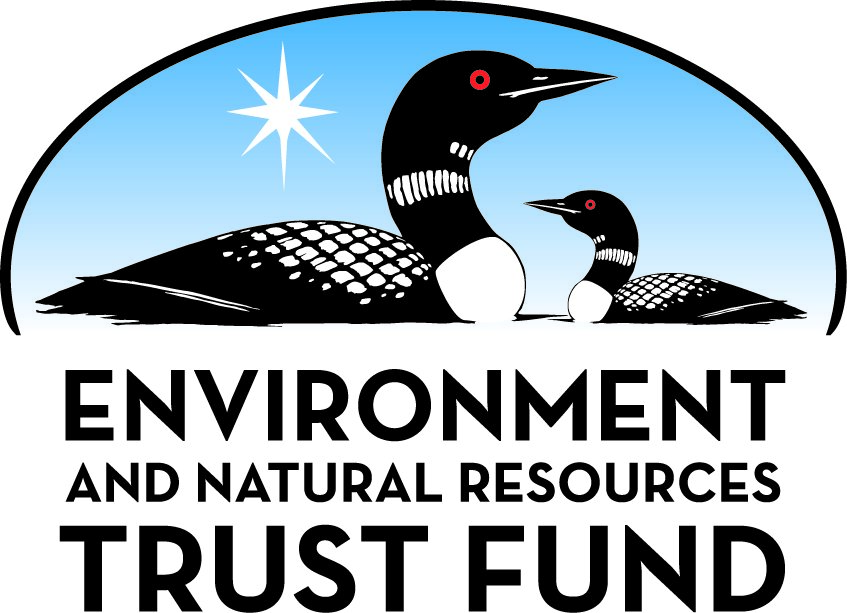 Environment and Natural Resources Trust Fund2022 Request for ProposalGeneral InformationProposal ID: 2022-071Proposal Title: Using Minnesota Timber to Mitigate Landfill Methane EmissionsProject Manager InformationName: Brian BarryOrganization: U of MN - Duluth - NRRIOffice Telephone: (218) 788-2720Email: barry310@d.umn.eduProject Basic InformationProject Summary: Develop a landfill cover that sustainably reduces greenhouse gas emissions through natural biological processes.  Test pods will be used to simulate landfill covers and demonstrate emission reductions in Minnesota’s climate.Funds Requested: $1,235,000Proposed Project Completion: June 30 2025LCCMR Funding Category: Air Quality, Climate Change, and Renewable Energy (E)Project LocationWhat is the best scale for describing where your work will take place?  
	Region(s): Metro, NE, What is the best scale to describe the area impacted by your work?  
	StatewideWhen will the work impact occur?  
	During the Project and In the FutureNarrativeDescribe the opportunity or problem your proposal seeks to address. Include any relevant background information.The Next Generation Energy Act was signed into law in 2007 and set statutory goals for Minnesota to reduce greenhouse gas (GHG) emissions. The Minnesota Pollution Control Agency (MPCA) determined in its 2021 GHG report to the Legislature that Minnesota is not meeting these goals. 

The MPCA has identified the reduction of landfill gas (LFG) as one part of an overall GHG emission-reduction strategy. LFG contains methane, a powerful GHG thirty times more potent than CO2. LFG generation is not uniform over time but fluctuates as the landfill operates and ages. LFG generation declines after landfills are closed, but GHG generation continues for decades, long after mechanical controls like flares and energy recovery are viable recovery options.

There are 20 open landfill sites and another 110 closed landfill sites in the state of Minnesota, and these landfills are responsible for 20% of the state government’s GHG emissions. Current landfill cover and gas capture technologies are leaky and ineffective in the long term and many landfill sites in Minnesota cannot capture or combust LFG, while those that can will eventually stop flaring when LFG production tails off. We believe the solution can be found in Minnesota’s timber resources.What is your proposed solution to the problem or opportunity discussed above? i.e. What are you seeking funding to do? You will be asked to expand on this in Activities and Milestones.We seek to develop a low-cost, breathable cover that destroys methane before it is released. We will test various soil-based landfill covers charged with methane-consuming microorganisms.  An array of landfill cover testing pods (LCTPs) will be constructed adjacent to an active landfill. LFG from the active landfill will applied to the LCTPs.  The LCTPs will contain traditional soil amended with biochar (see attached graphic) to promote the proliferation of microorganisms. This new type of cover will increase the capacity of the landfill soil cover to mitigate methane emissions. This study is fundamental to learning what works in the Minnesota climate with available soil resources and biochar feedstock.

Biochar is a carbon-based material produced from Minnesota waste timber (e.g. balsam fir for fire mitigation, losses from the emerald ash borer) and is a carbon negative technology which offsets GHG emissions from other sources. Under our plan, one acre of landfill cover would use 120 tons of biochar, offsetting 100-350 tons of CO2 depending on factors such as transportation distance. Large-scale biochar production would create new markets for unmerchantable Minnesota timber resources, create new jobs, and potentially allow for biochar offset credits if a carbon market develops.What are the specific project outcomes as they relate to the public purpose of protection, conservation, preservation, and enhancement of the state’s natural resources? 1) The state’s GHG emission footprint will be reduced by both reducing methane emissions from landfills and by sequestering carbon via biochar usage.

2) By using biomass feedstocks for biochar production that would otherwise be considered waste, new markets will emerge for these feedstocks, which lowers the cost of handling these resources.  Proper wildfire management of our national forests (balsam fir removal) is costly, and if we can lower the cost to do so by producing biochar, more effective forest management will result.

3) We will establish critical data to guide future implementations of more effective landfill covers.Activities and MilestonesActivity 1: Design, Installation and Commissioning of LCTP ArrayActivity Budget: $700,000Activity Description: 
A team from Barr Engineering will manage all aspects of this activity.  In consultation and collaboration with Minnesota-based team members (Cliff Shierk, MPCA; Terry Johnson, Waste Management Inc.; Brian Barry, NRRI) and leading experts from around the country (Tarek Abichou, Florida State University; Milind Khire, UNC-Charlotte), a design for the LCTP array will be developed.  This design will include safety measures such as pressure relief valves for the safe handling of flammable landfill gas, moisture and gas monitoring systems, and control systems to account for inclement weather conditions.
   
In addition to the design of the pods, this activity will include the construction and installation of the LCTP array at the Elk River Landfill site along with gas lines for introducing landfill gas.  The pods will also be outfitted with sensors capable of being monitored remotely.  Lastly, this activity will include a post-installation commissioning stage where all safety implements are tested, control of gas flow rates are confirmed, and sensors are calibrated.Activity Milestones: Activity 2: Landfill cover design of experiment (DOE), biochar production and full characterization, and LCTP chargingActivity Budget: $200,000Activity Description: 
The LCTPs will be loaded with a combination of gravel, clay, and biochar-soil mixtures with the targeted result of maximizing soil aeration, hydraulic mobility, drought resistance, and microbial community proliferation. A DOE will be completed, which will include the introduction of experimental controls, compositions and configurations of pod fill materials (e.g. biochar to soil ratios, soil depths, and clay types), and a plan for how data will be collected and analyzed to determine the methane mitigation efficacy.

Upon completing the DOE, the Materials and Chemistry Lab at NRRI will identify a biomass feedstock suitable for producing a biochar with optimal properties for use in a methane mitigation landfill cover. These properties (e.g. field capacity, surface area, cation exchange capacity) will be optimized in concert with the NRRI Biomass Conversion Laboratory, which will be producing all of the biochar for the project. Feedstock choices will focus on readily available Minnesota waste timber. By utilizing otherwise useless feedstocks, the cost of introducing biochar will be minimal and could also result in the emergence of a market for these species. Examples of such feedstock would include beetle-infested urban trees (emerald ash borer) or balsam fir removed during forest fire mitigation effortsActivity Milestones: Activity 3: Baseline determinations, periodic data collections, data interpretation and reportingActivity Budget: $335,000Activity Description: 
Once the LCTP array has been commissioned, installed and pods charged with landfill cover material, data collection and monitoring can ensue. Baseline data will first be established prior to the introduction of landfill gas. The LCTP array will then be monitored periodically over the span of 12+ months upon landfill gas introduction for information such as soil moisture, hydraulic mobility, soil aeration, microbial community population and gas flux quantification.

Gas flux and soil moisture measurements can be monitored remotely via networked data collectors powered by solar with battery backups. The microbial community populations, however, will require frequent visits to the LCTP array site to collect soil samples. Microbial community characterizations of landfill cover soils over time will be performed at the Environmental Microbiology and Biotechnology Lab (UMD) using next-generation sequencing and functional gene analyses for identification and quantification of the various methane-consuming microorganisms.

Finally, after all data has been collected, the data will be interpreted with the consultation of world-leading experts. For example, Drs. Tarek Abichou and Milind Khire will lead efforts in interpretation of the moisture and gas flux data. After data interpretation is complete a report will be produced giving complete and summarized assessments of the LCTP performances.Activity Milestones: Long-Term Implementation and FundingDescribe how the results will be implemented and how any ongoing effort will be funded. If not already addressed as part of the project, how will findings, results, and products developed be implemented after project completion? If additional work is needed, how will this be funded? 
We have designed our LCTP array to provide information which will directly guide application of improved, next-generation landfill cover designs.  Additionally, the investment into the construction of the LCTP array will allow for reuse after this study for further optimization and alternative pod compositions, allowing for further, future improvements.  Upon successfully demonstrating the effectiveness of LCTPs at treating LFG, this asset can be effectively leveraged to attract funds for more research or demonstration efforts from funding sources such as the DOE or NSF.Project Manager and Organization QualificationsProject Manager Name: Brian BarryJob Title: Chemistry And Materials Science Program LeaderProvide description of the project manager’s qualifications to manage the proposed project. 
Dr. Barry earned his Ph.D. in Inorganic Chemistry from the University of Iowa in 2010 and has dedicated his efforts towards environmentally impactful research at every stop along the way.  His Ph.D. thesis was on developing novel electrode materials for next-generation batteries, his post-doctoral work at Sandia National Laboratories looked at developing catalysts capable of activating carbon dioxide (CO2) and during his time spent as an Assistant Prof. of Chemistry (St. Mary's in Halifax Nova Scotia & UW-Platteville) he researched ways to chemically modify natural chemicals found in wood.  Currently Dr. Barry is the manager of the chemistry labs at NRRI and is responsible for managing operations, delivering research solutions and fundraising through grant applications to keep his labs operational.  Dr. Barry has a long history of managing research and demonstration projects funded at both the state and federal levels and is well suited to manage the program detailed here.Organization: U of MN - Duluth - NRRIOrganization Description: 
The Natural Resources Research Institute (NRRI) is a part of the University of Minnesota Duluth and employs over 130 scientists, engineers and technicians. Its mission is to deliver integrated research solutions that value our resources, environment and economy for a sustainable and resilient future.
NRRI collaborates broadly across the University system, the state and the region to address the challenges of a natural resource-based economy. 
By partnering with industry, business leaders, agency decision-makers and many others, NRRI researchers frame and deliver on real-world solutions. NRRI scientists have extensive experience in managing large, interdisciplinary projects. Major objectives include the development of tools for environmental assessment and resource management. NRRI’s role is as a impartial, science-based resource that develops and translates knowledge by characterizing and defining value-resource opportunities, minimizing waste and environmental impact, maximizing value from natural resource utilization and maintaining/restoring ecosystem function.
Major outcomes from NRRI projects include informing environmental management and policy and assisting industry and communities in defining and maintaining the social license to operate in natural systems. NRRI has an established mechanism for sharing outcomes through press releases, publication in peer-reviewed journals, annual reports, periodicals, and through social media channels.Budget SummaryClassified Staff or Generally Ineligible ExpensesNon ENRTF FundsAttachmentsRequired AttachmentsVisual ComponentFile: Alternate Text for Visual ComponentThe graphic shows a recently closed landfill which is directing gas to an array of landfill cover testing pods (LCTPs).  One of the pods is then zoomed in on and a cross-section of this pod is shown highlighting the gas/moisture probes and the various layers used to fill the pod.  Of those layers, the focus is on the top layer which holds biochar produced from Minnesota waste timber.  These graphics are accompanied by test which highlights the problem with current landfill cover, how this pro...Optional AttachmentsSupport Letter or OtherAdministrative UseDoes your project include restoration or acquisition of land rights? 
	NoDoes your project have potential for royalties, copyrights, patents, or sale of products and assets? 
	YesDo you understand and acknowledge IP and revenue-return and sharing requirements in 116P.10? 
	YesDo you wish to request reinvestment of any revenues into your project instead of returning revenue to the ENRTF? 
	NoDoes your project include original, hypothesis-driven research? 
	YesDoes the organization have a fiscal agent for this project? 
	Yes,  Sponsored Projects AdministrationDescriptionCompletion DateFinalization of LCTP Array DesignOctober 31 2022Installation of LCTP Array at Elk River Landfill SiteJune 30 2023Testing and Commissioning of Installed LCTP ArrayJuly 31 2023DescriptionCompletion DateCompletion of DOE for LCTP array demonstrationOctober 31 2022Identification of appropriate biochar feedstock and production conditions via thorough biochar characterizations from small batch production runsDecember 31 2022Completion of large-scale biochar production runs for LCTP array demonstrations complete with physical property assessmentsMay 31 2023Physical loading of LCTPs with prescribed configurations outlined by DOEAugust 31 2023DescriptionCompletion DateComplete baseline determinations for microbial communities and gas flux in the absence of landfill gasSeptember 30 2023Midpoint (after 6 months) assessment of data to confirm functioning microbial communities and to check sensor calibrationsMarch 31 2024Completion of data collection for year-long program.September 30 2024Final project report completed, including complete data interpretations and recommendations for future endeavors.June 30 2025Category / NameSubcategory or TypeDescriptionPurposeGen. Ineli gible% Bene fits# FTEClass ified Staff?$ AmountPersonnelBrian Barry (PI)Project manager.  Overseeing design of experiments and analysis of data and reporting.26.7%0.3$38,043Matt Young (Biomass Conversion Manager)Biomass Conversion Lab oversight.  Responsible for feedstock acquisition, packaging and delivering of biochar and liaison for BCL for meetings with project manager24.1%0.04$2,699Eric Singsaas (Project Oversight)Oversee project in consolatory fashion.  Will attend meetings and give feedback for generated reports and data summaries.26.7%0.03$5,767Oksana Kolomitsyna (chemistry lab technician)Chemistry lab technician responsible for biochar characterization26.7%0.1$7,255Sergiy Yemets(chemistry lab technician)Chemistry lab technician responsible for biochar characterization26.7%0.1$7,653Alex Kacharov (chemistry lab technician)Chemistry lab technician responsible for biochar characterization26.7%0.1$7,026Jeff Kinkel (Rotary Kiln Manager)Biomass Conversion Lab manager.  Will oversee the production of biochar on rotary kiln26.7%0.04$4,713Pat Casey (kiln technician)Rotary kiln technician responsible for running kiln for biochar production24.1%0.04$4,303Robert Hietala (kiln technician)Rotary kiln technician responsible for running kiln for biochar production24.1%0.14$8,660Matthew Anthony (kiln technician)Rotary kiln technician responsible for running kiln for biochar production24.1%0.12$8,475Brent Anderson (kiln technician)Rotary kiln technician responsible for running kiln for biochar production24.1%0.12$8,475Chan Lan Chun (Co-PI)Lead a team of scientists in analyzing the microbial communities in the soils26.7%0.24$38,053Susma Bhattarai (microbial lab manager)Evaluate methanotrophs’ activities and growth condition in soil/biochar20.3%1$67,514TBD scientist (microbial lab technician)Molecular biological work and bioinformatics analysis for microbial community analysis24.1%0.69$50,842TBD Masters Student (microbial lab technician)Assist in methanotrophs’ activities and microbial community shift analysis45.1%0.62$48,067TBD Undergrad (microbial lab technician)Assist infield sampling0%0.87$21,528Sub Total$329,073Contracts and ServicesBarr EngineeringProfessional or Technical Service ContractBarr Engineering will be providing the certified engineering design for landfill cover testing pods and will construct and install these pods on site. They will be responsible for installing monitoring probes and for their calibration and upkeep. A justification for being single source will ensue if proposal is selectedX1$813,635DNA sequencing (UMN-TC)Internal services or fees (uncommon)Illumina sequencing & supercomputer usage fees. This extractor significantly expedites the extraction of genetic material from soils and is necessary to complete the magnitude of work outlined in this proposal. This instrument will continue to be used to assess microbial communities for its entire lifetime1$17,000Twin Ports TestingProfessional or Technical Service ContractProximate and Ultimate analysis performed for biochar samples1$5,000Mastell Brothers Trailer Service, Inc.Professional or Technical Service ContractTrailer rental for 4 months for wood chips waiting to be pyrolyzes1$7,240Sub Total$842,875Equipment, Tools, and SuppliesTools and SuppliesMicrobial lab glassware and general consumablesTo provide PPE, cover costs of consumables including sample vials e.g.$12,000Tools and SuppliesMicrobial lab reagents, kits and consumables related to DNAMaterials (containers, reagents, solvents etc.) needed for genomic analysis$12,000Tools and SuppliesMicrobial lab gas suppliesCover expenses for gas cylinder rental and refills$3,000Tools and SuppliesBiomass feedstockCover expenses for purchasing chipped wood for conversion to biochar$2,000Tools and SuppliesChemistry lab consumablesPurchase of PPE, glassware, disposables, and gases for chemical analyses$2,152Sub Total$31,152Capital ExpendituresQigen QiAcubeAutomated DNA/RNA extractor$20,000Sub Total$20,000Acquisitions and StewardshipSub Total-Travel In MinnesotaMiles/ Meals/ LodgingMicrobial Group-10 trips, 500 miles/trip, 1-2 persons/trip (1 vehicle) est. $300 total/tripTravel from Duluth to landfill site for sample collection$3,000Conference Registration Miles/ Meals/ Lodging1 trip, 2 persons, 300 miles, lodging, per diem, registrationAttend MN Water Resources conference$600Miles/ Meals/ LodgingManagement (PI) travel to and from Duluth (NRRI) and Landfill (Elk River)Provide mileage for 10 round-trip visits (500 miles each) for 1 vehicle from Duluth to landfill and back$3,000Sub Total$6,600Travel Outside MinnesotaSub Total-Printing and PublicationSub Total-Other ExpensesShipping of biocharShipping of multi-tons of material between BCL and landfill$5,300Sub Total$5,300Grand Total$1,235,000Category/NameSubcategory or TypeDescriptionJustification Ineligible Expense or Classified Staff RequestContracts and Services - Barr EngineeringProfessional or Technical Service ContractBarr Engineering will be providing the certified engineering design for landfill cover testing pods and will construct and install these pods on site. They will be responsible for installing monitoring probes and for their calibration and upkeep. A justification for being single source will ensue if proposal is selectedBarr Engineering has a long-standing working relationship with both NRRI and MPCA and have experience and expertise in performing proposal tasks that cannot be found anywhere else in the state.  Competitive rates from out-of-state entities will be used to affirm competitive rates offered.
This is a single source contract.
CategorySpecific SourceUseStatusAmountStateState Sub Total-Non-StateIn-KindUMN unrecovered indirect costs are calculated at the UMN negotiated rate for research of 55% modified total direct costs.Indirect costs are those costs incurred for common or joint objectives that cannot be readily identified with a specific sponsored program or institutional activity. Examples include utilities, building maintenance, clerical salaries, and general supplies. (https://research.umn.edu/units/oca/fa-costs/direct-indirect-costs)Secured$659,216Non State Sub Total$659,216Funds Total$659,216TitleFileUMD Sponsored Projects Transmittal LetterLetter of Support Dr. Tarek AbichouLetter of Support Dr. Milind KhireLetter of Support Barr EngineeringLetter of Support MPCALetter of Support Waste Management